Cliccare sui link sottostanti per accedere ai filmati direttamente su YouTube.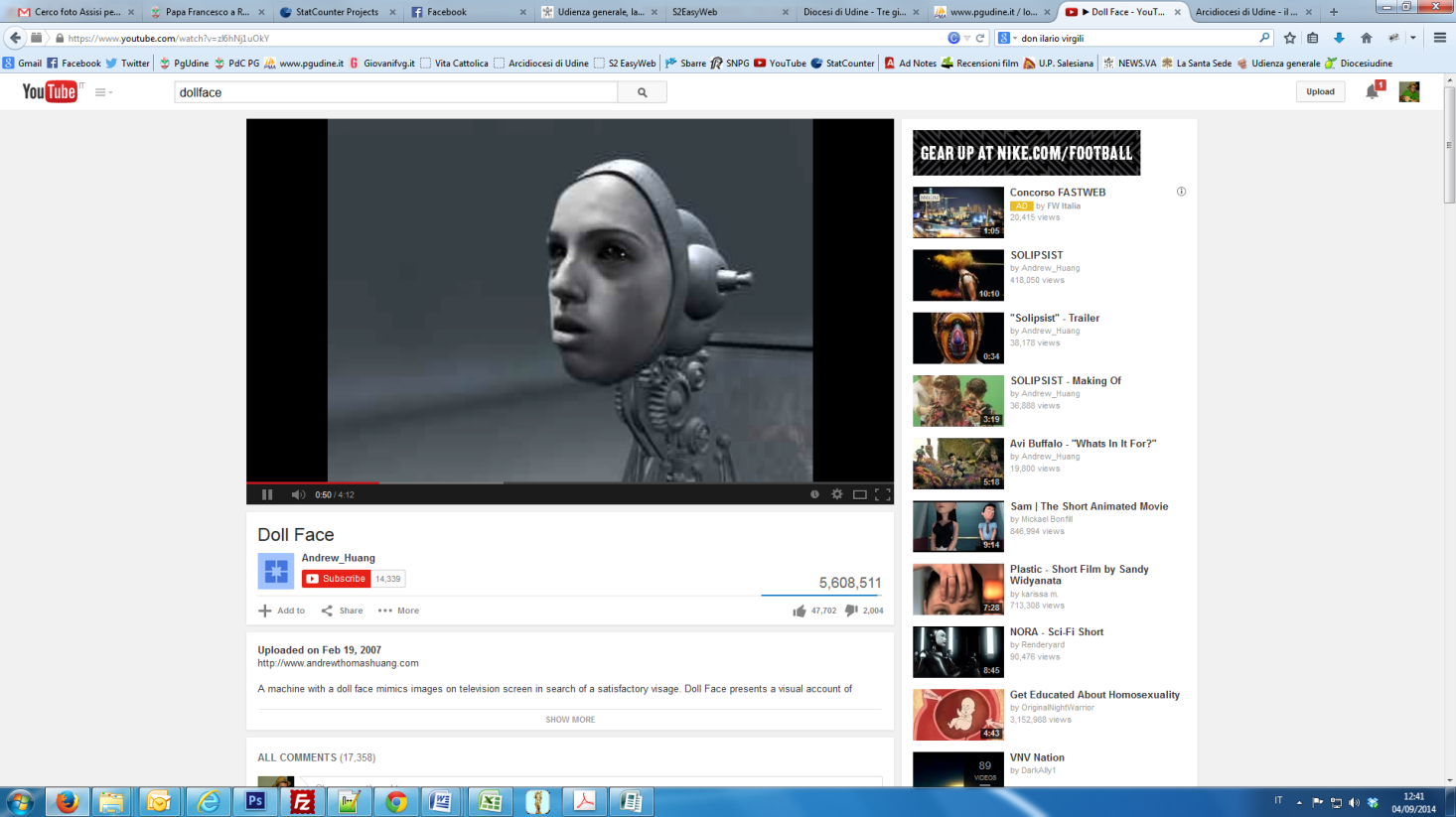 Doll Face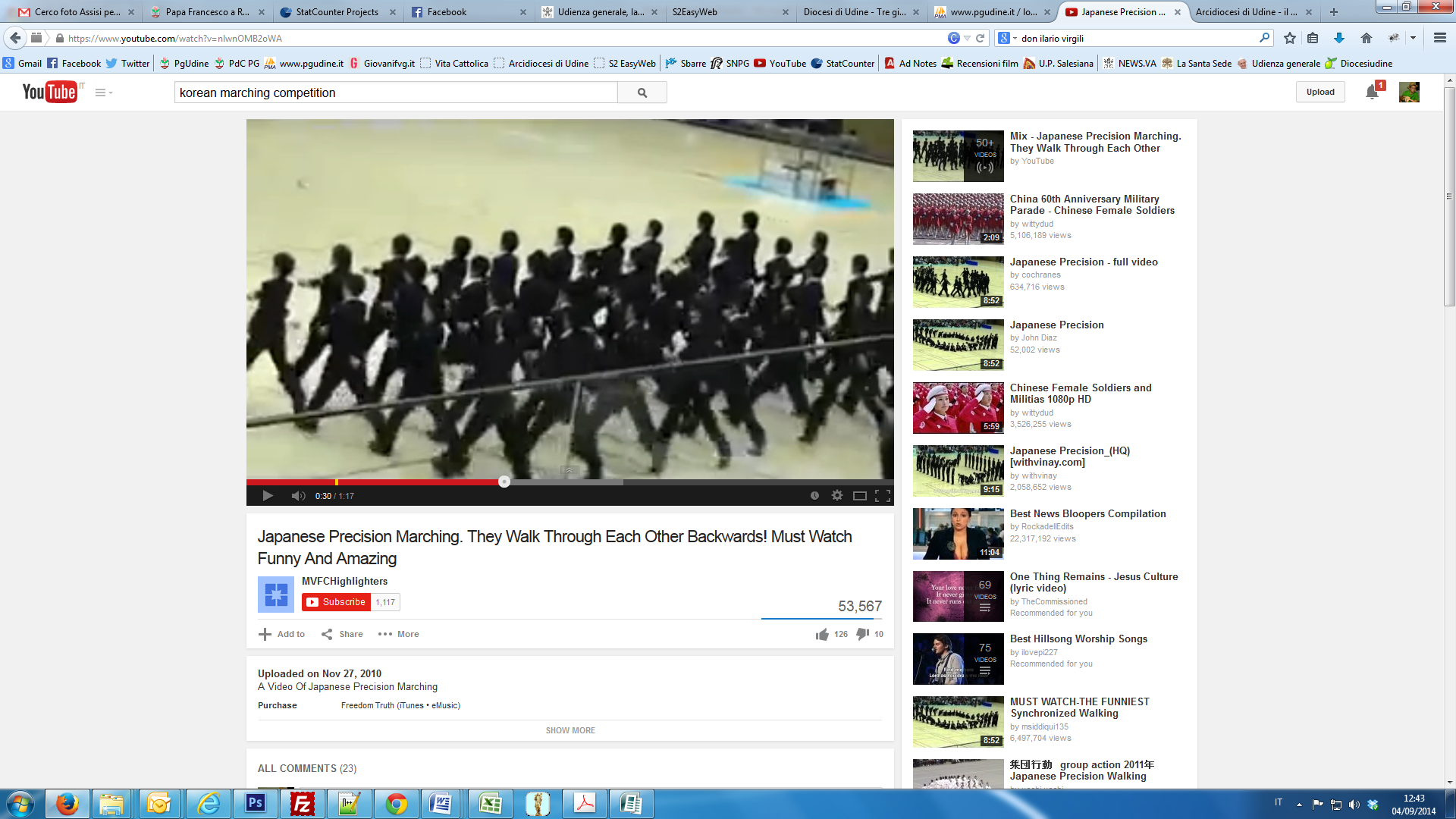 Schieramenti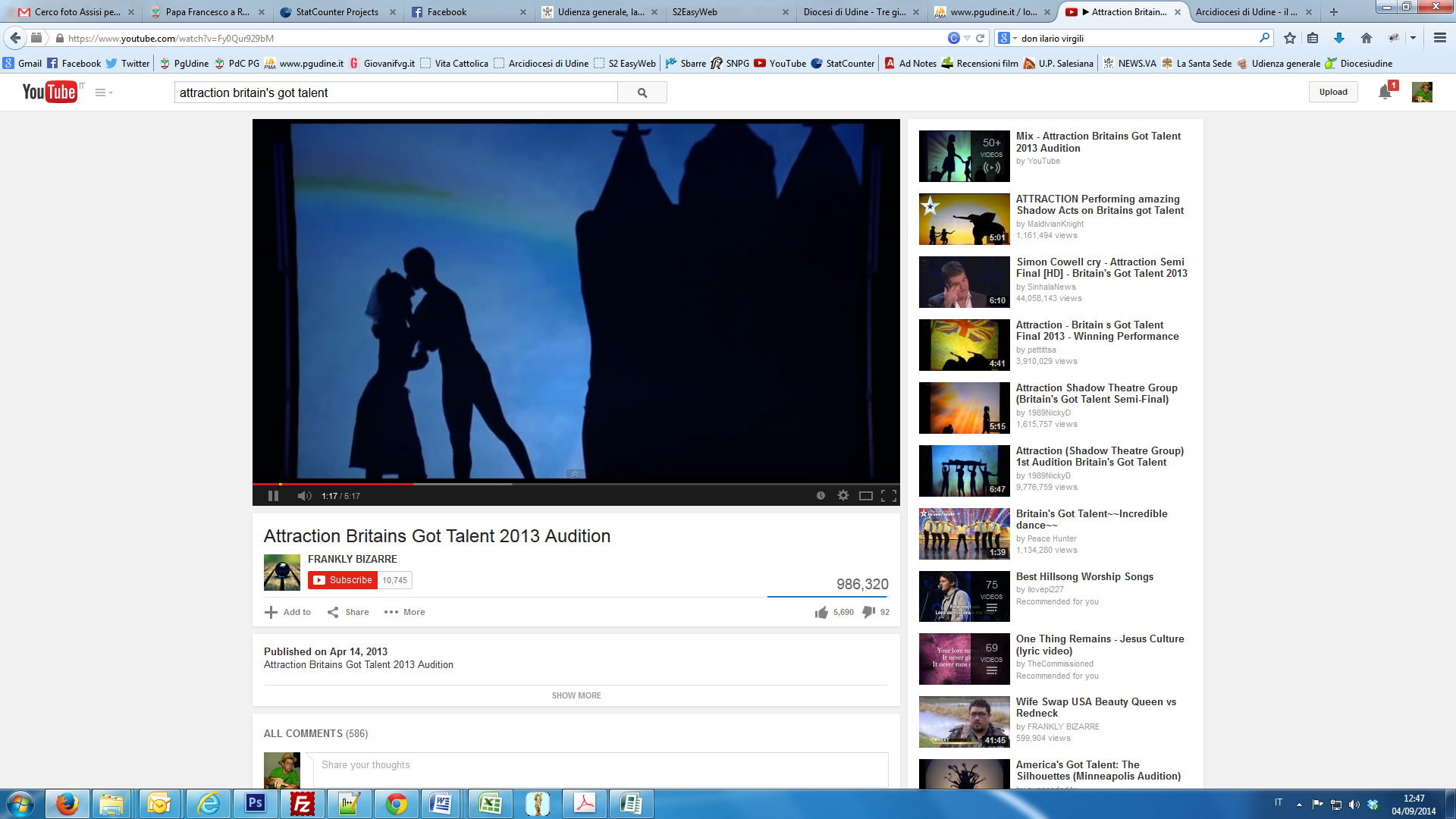 Ombre